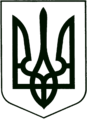 УКРАЇНА
МОГИЛІВ-ПОДІЛЬСЬКА МІСЬКА РАДА
ВІННИЦЬКОЇ ОБЛАСТІВИКОНАВЧИЙ КОМІТЕТ                                                           РІШЕННЯ №388Від 23.12.2021р.                                              м. Могилів-ПодільськийПро внесення змін до бюджету Могилів-Подільської міської територіальної громади Могилів-Подільського району Вінницької області на 2021 рік         Керуючись ст.ст.26, 28 Закону України «Про місцеве самоврядування в Україні», ст.78 Бюджетного кодексу України та рішенням 2 сесії міської  ради 8 скликання від 23.12.2020 року №63, Законом України «Про Державний бюджет України на 2021рік»,-виконком міської ради ВИРІШИВ:	 1. Внести зміни до кошторису управління житлово-комунального господарства міської ради по загальному фонду:Зменшити бюджетні призначення по:КПКВ 1210160 КЕКВ 2240 на суму 14300 грн;                           КЕКВ 2271 на суму 10370 грн;                           КЕКВ 2272 на суму 1380 грн;                           КЕКВ 2273 на суму 4980 грн;                           КЕКВ 2282 на суму 8210 грн;                           КЕКВ 2800 на суму 13060 грн;КПКВ 1216030 КЕКВ 2272 на суму 50000 грн.Збільшити бюджетні призначення по:КПКВ 1210160 КЕКВ 2111 на суму 52300 грн;КПКВ 1216030 КЕКВ 2240 на суму 50000 грн;КПКВ 1216013 КЕКВ 2610 на суму 200000 грн.	2. Внести зміни до кошторису Виконавчого комітету міської радипо загальному фонду:Зменшити бюджетні призначення по:КПКВ 0215011 КЕКВ 2282 на суму 8100 грн.Збільшити бюджетні призначення по:КПКВ 0215012 КЕКВ 2282 на суму 8100 грн.По спеціальному фонду:Зменшити бюджетні призначення по:КПКВ 0217130 КЕКВ 2281 на суму 76000 грн.	3. Внести зміни до кошторису управління освіти міської ради по загальному фонду:Зменшити бюджетні призначення по:КПКВ 0611010 КЕКВ 2274 на суму 170000 грн;КПКВ 0611021 КЕКВ 2274 на суму 220000 грн.Збільшити бюджетні призначення по:КПКВ 0611010 КЕКВ 2273 на суму 170000 грн;КПКВ 0611021 КЕКВ 2273 на суму 220000 грн.	4. Внести зміни до кошторису управління мистецької політики та ресурсів міської ради по загальному фонду:Зменшити бюджетні призначення по:КПКВ 1011080 КЕКВ 2120 на суму 30854 грн;                           КЕКВ 2250 на суму 3000 грн;                           КЕКВ 2275 на суму 1000 грн;КПКВ 1014030 КЕКВ 2240 на суму 11000 грн;                           КЕКВ 2250 на суму 1700 грн;КПКВ 1014040 КЕКВ 2111 на суму 23400 грн;                           КЕКВ 2120 на суму 4850 грн;                           КЕКВ 2210 на суму 1700 грн;КПКВ 1014060 КЕКВ 2111 на суму 35220 грн;                           КЕКВ 2120 на суму 3808 грн;                           КЕКВ 2240 на суму 11000 грн;КПКВ 1014081 КЕКВ 2111 на суму 13418 грн;                           КЕКВ 2120 на суму 5000 грн;                           КЕКВ 2210 на суму 4000 грн;                           КЕКВ 2250 на суму 1000 грн.Збільшити бюджетні призначення по:КПКВ 1011080 КЕКВ 2111 на суму 43900 грн;КПКВ 1014030 КЕКВ 2111 на суму 91239 грн;                           КЕКВ 2120 на суму 15811 грн.   	5. Внести зміни до кошторису КП «Престелерадіоцентр «Краяни» Могилів-Подільської міської ради по спеціальному фонду:Збільшити бюджетні призначення по:КПКВ 0218410 КЕКВ 3210 на суму 76000 грн.        	6. Внести зміни до кошторису КУ «Могилів-Подільський трудовий архів» Могилів-Подільської міської ради по загальному фонду:Збільшити бюджетні призначення по:КПКВ 0210180 КЕКВ 2800 на суму 24000 грн.	7. Внести зміни до кошторису КНП «Могилів-Подільська міська стоматологічна поліклініка» Могилів-Подільської міської ради по загальному фонду:Збільшити бюджетні призначення по:КПКВ 0212100 КЕКВ 2610 в сумі 292846,28 грн.	8. Внести зміни до кошторису фінансово-економічного управління міської ради по загальному фонду:Зменшити бюджетні призначення по:КПКВ 3718710 КЕКВ 9000 на суму 516846,28 грн;КПКВ 3710160 КЕКВ 2111 на суму 6000 грн.Збільшити бюджетні призначення по:КПКВ 3710160 КЕКВ 2240 на суму 6000 грн.9. Дане рішення підлягає затвердженню на черговій сесії міської ради.10. Контроль за виконанням даного рішення покласти на першого заступника міського голови  Безмещука П.О..Перший заступник міського голови                                       Петро БЕЗМЕЩУК